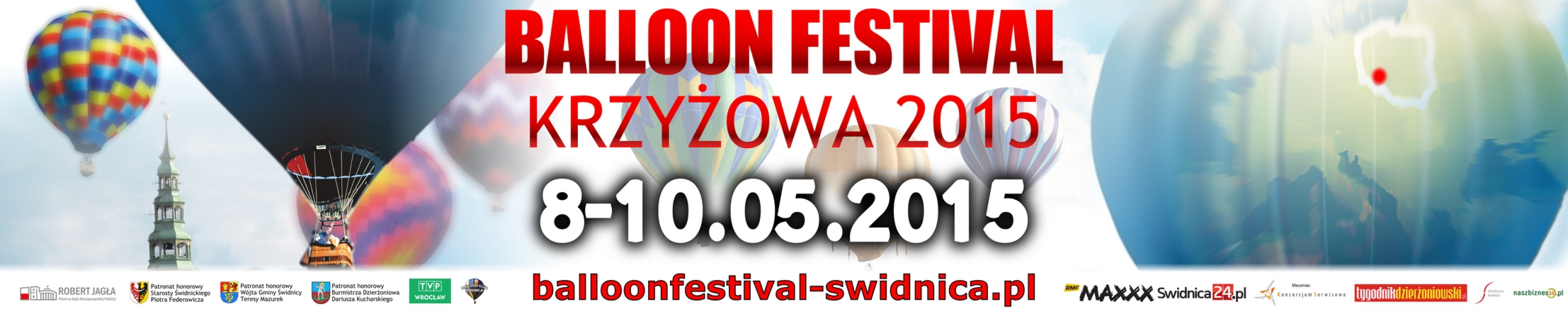 ORDER FORM                              Date :                Sign:
Please fill in below our order form for the ENTRY FEE. We can only guarantee the room when you entry form & payment is received before 30/04/2015! Unit Price 100,00 EUR /Pilot +2  , 150 EUR / Pilot +3 one room , add. double room 50 EURPlease send the organisation a picture of you and your balloon for our website. PILOT INFORMATION   PILOT INFORMATION   PILOT INFORMATION   PILOT INFORMATION   NAME + First Name Home Address Zip + City E-mail Date of Birth Telephone Mobile Number Hours flown Pilots License CREW 2 or 3 Date issued Number Validity BALLOON INFORMATION BALLOON INFORMATION BALLOON INFORMATION Registration Manufacturer Type/Size Name Build in (year) Certificate of registration Certificate of Airworthiness Valid till: Certificate of Airworthiness Insurance Company Policy number Validity Third party limit Send this form to Balloon.club@wp.pl If you have questions, please contact us. Świdnicki Klub Balonowyul.Łukasińskiego 758-100 ŚwidnicaBank BGZ Świdnicanr PL40203000453110000000300480SWIFT : GOPZPLPW